Test worksheet win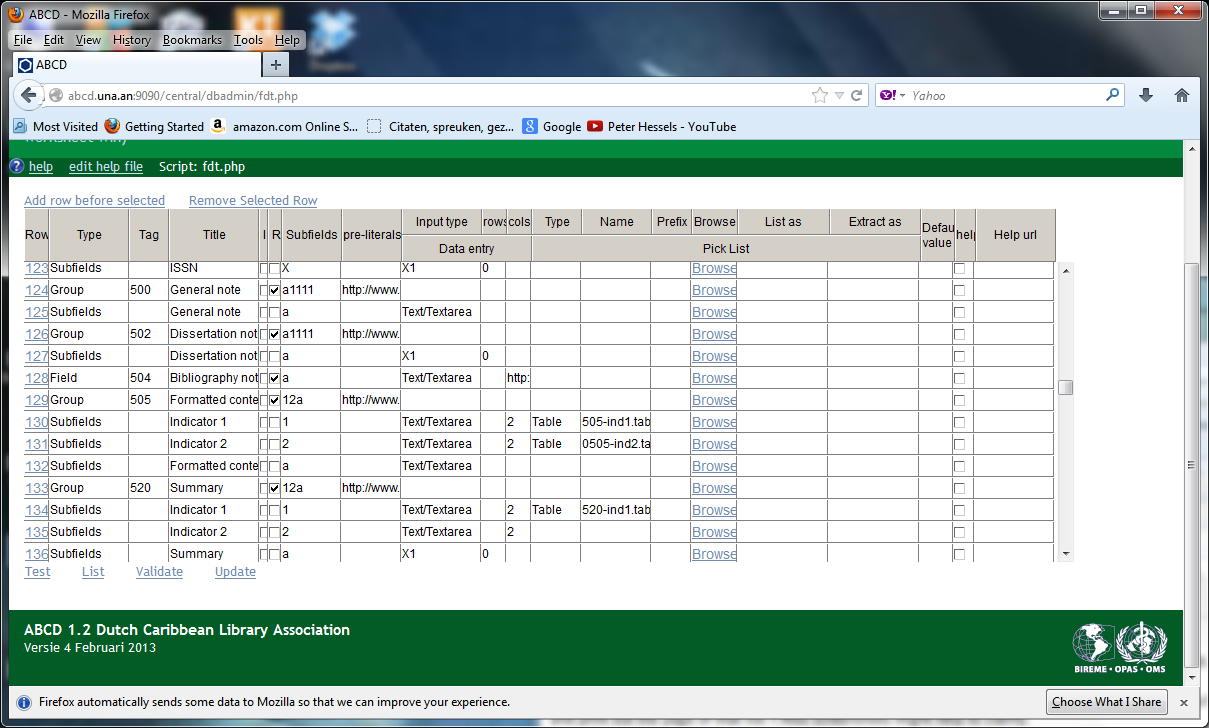 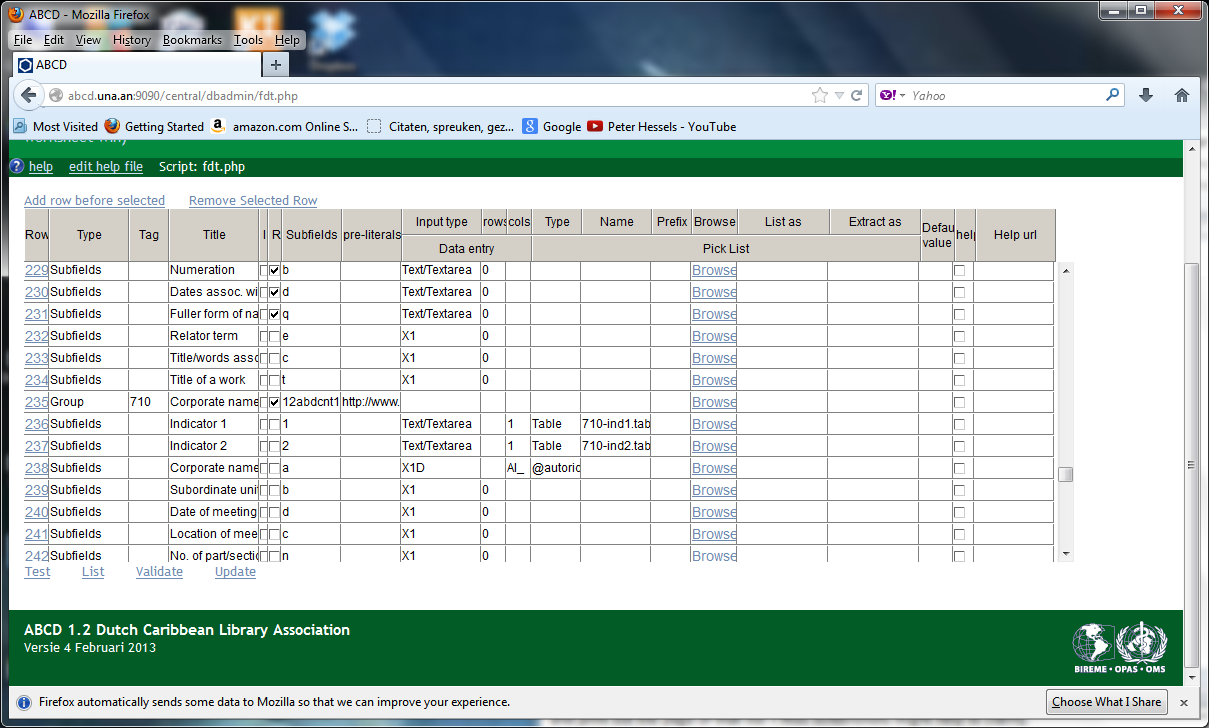 